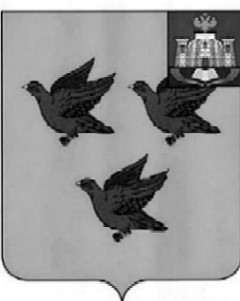 РОССИЙСКАЯ ФЕДЕРАЦИЯОРЛОВСКАЯ ОБЛАСТЬАДМИНИСТРАЦИЯ ГОРОДА ЛИВНЫПОСТАНОВЛЕНИЕ9 марта  2022  года 		                                                                           № 17    г. ЛивныО внесении изменений в постановление администрации города Ливны от 12 апреля 2021 года №32 «Об утверждении Положения о формировании муниципального задания на оказание муниципальных услуг (выполнение работ) в отношении муниципальных учреждений города Ливны Орловской области и финансовом обеспечении выполнения муниципального задания»В целях реализации мероприятий федерального проекта "Успех каждого ребенка" национального проекта "Образование", утвержденного протоколом Президиума Совета при Президенте Российской Федерации по стратегическому развитию и национальным проектам от 3 сентября 2018 г.    № 10, на основании распоряжения Правительства Орловской области от               4 июля 2019 года №330-р "Об утверждении комплекса мер ("дорожной карты") по внедрению целевой модели развития региональной системы дополнительного образования детей и Концепции внедрения целевой модели развития региональной системы дополнительного образования детей", приказа Департамента образования Орловской области от 18 июня 2021 года №951 "Об утверждении Правил персонифицированного финансирования дополнительного образования детей в Орловской области" и постановления администрации города Ливны  от 2 марта 2022 года №16 "Об утверждении Правил персонифицированного финансирования дополнительного образования детей в городе Ливны Орловской области" администрация города Ливны п о с т а н о в л я е т:1. Внести в приложение к постановлению администрации города Ливны от 12 апреля  2021 года 32 "Об утверждении Положения о формировании муниципального задания на оказание муниципальных услуг (выполнение работ) в отношении муниципальных учреждений города Ливны Орловской области и финансовом обеспечении выполнения муниципального задания» следующие изменения:1) в пункте 4 после слов "В случае внесения изменений в показатели муниципального задания формируется новое муниципальное задание (с учетом внесенных изменений)." дополнить абзацем следующего содержания:"При оказании муниципальных услуг в рамках персонифицированного финансирования объемные показатели должны быть уточнены на основании данных о фактическом (прогнозном) объеме реализации образовательных услуг при наличии отклонений от объемов установленного муниципального задания на 1 число каждого квартала и на 1 декабря текущего года, допустимое (возможное) отклонение устанавливается равным нулю.".     2. Опубликовать настоящее постановление в газете «Ливенский вестник» и разместить на официальном сайте администрации города.    3. Контроль за исполнением  постановления возложить на первого заместителя главы администрации города.Глава города                                                                                     С.А. Трубицин